                                               Департамент 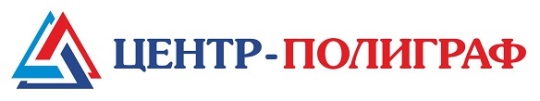                        психофизиологических исследований                                   с применением полиграфа                                                                       «Центр - Полиграф»Общество с ограниченной ответственностью «Семь Департаментов»119146, г. Москва, Фрунзенская наб., д. 30, стр. 5, тел.: (495)740-99-82, e-mail: zentrp@bureausb.ru, www.bureausb.ruФорма заявки на проведение исследования1Интересующий вид исследования (трудоустройство, расследование, плановая проверка, мероприятия по антикоррупционной политике, абонентское обслуживание)2Запланированное количество сотрудников 3Категория персонала (должности)4Цель тестирования, примерные вопросы, подлежащие выяснению (Ваше видение)5Наличие ограничений по времени (срочно, в плановом порядке) Предпочтительная дата начала работ6Место проведения тестирования в офисах Центр-Полиграфна территории Инициатора (указать адрес)7Наличие предварительного согласия проверяемого на исследование8Форма отчетности (оригинал, скан по эл. почте) 9Контактные данные лица, ответственного за организацию тестирований (ФИО, телефон, эл. почта)10Контактные данные лица, уполномоченного для получения отчетных данных (ФИО, телефон, эл. почта)11Дополнительная информация